NAME; ODUSANYA FOLAJIMI VICTORDEPARTMENT; PHARMACYMATRIC NUMBER;19/MHS11/099CHEM 102 ASSIGNMENT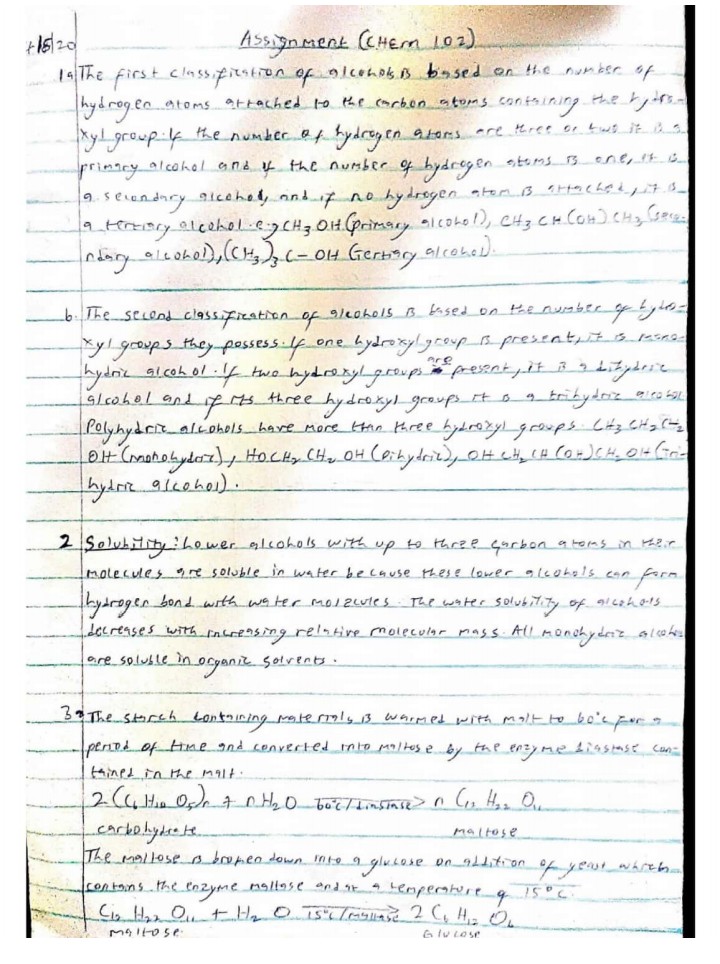 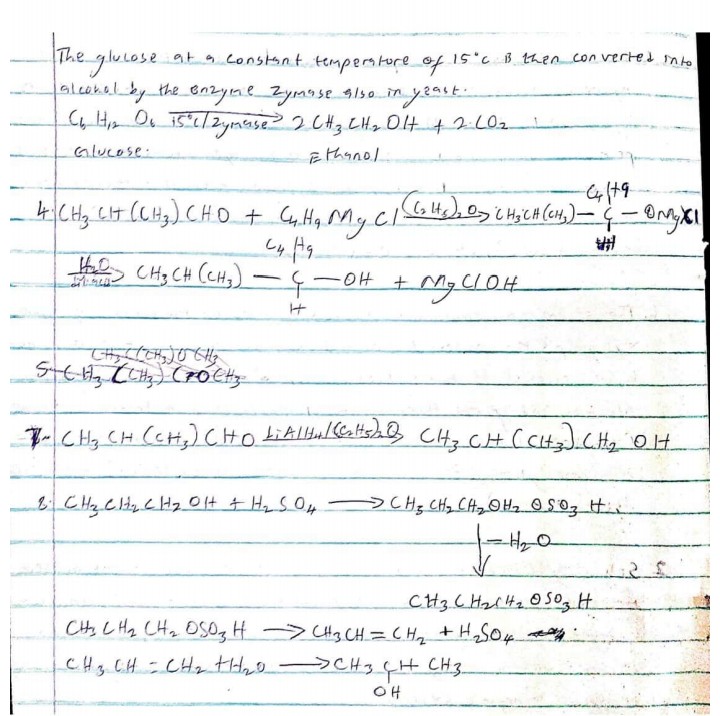 